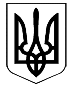 КАБІНЕТ МІНІСТРІВ УКРАЇНИПОСТАНОВАвід 23 березня 2016 р. № 261КиївПро затвердження Порядку підготовки здобувачів вищої 
освіти ступеня доктора філософії та доктора наук у вищих
 навчальних закладах (наукових установах)Кабінет Міністрів України постановляє:1. Затвердити Порядок підготовки здобувачів вищої освіти ступеня доктора філософії та доктора наук у вищих навчальних закладах (наукових установах), що додається.2. Установити, що підготовка вищими навчальними закладами та науковими установами аспірантів (ад’юнктів) і докторантів, що започаткована до набрання чинності цією постановою, продовжується в межах передбаченого строку підготовки відповідно до Положення про підготовку науково-педагогічних і наукових кадрів, затвердженого постановою Кабінету Міністрів України від 1 березня 1999 р. № 309 (Офіційний вісник України, 1999 р., № 9, ст. 345).3. Визнати такими, що втратили чинність, постанови Кабінету Міністрів України згідно з переліком, що додається.4. Ця постанова набирає чинності з дня її опублікування, крім пункту 3 цієї постанови, який набирає чинності з 1 січня 2019 року.ЗАТВЕРДЖЕНО
постановою Кабінету Міністрів України
від 23 березня 2016 р. № 261ПОРЯДОК
підготовки здобувачів вищої освіти ступеня доктора філософії та 
доктора наук у вищих навчальних закладах (наукових установах)Загальна частина1. Цей Порядок визначає механізм підготовки здобувачів вищої освіти на третьому (освітньо-науковому) та науковому рівнях вищої освіти з метою здобуття ступеня вищої освіти доктора філософії та доктора наук відповідно (далі — здобувачі).2. Підготовка здобувачів вищої освіти ступеня доктора філософії здійснюється:в аспірантурі (ад’юнктурі) вищого навчального закладу (наукової установи) за очною (денною, вечірньою) або заочною формою навчання;поза аспірантурою (для осіб, які професійно провадять наукову, науково-технічну або науково-педагогічну діяльність за основним місцем роботи у відповідному вищому навчальному закладі (науковій установі).Підготовка здобувачів ступеня доктора наук здійснюється:в докторантурі вищого навчального закладу (наукової установи) за очною (денною) формою навчання;шляхом самостійної підготовки їх наукових досягнень до захисту.3. Підготовка осіб в аспірантурі (ад’юнктурі) та докторантурі здійснюється:за рахунок коштів державного бюджету (за державним замовленням);за рахунок коштів юридичних чи фізичних осіб (на умовах контракту, зокрема за кошти грантів, які отримав вищий навчальний заклад (наукова установа) на проведення наукових досліджень, за якими передбачається підготовка здобувачів вищої освіти ступеня доктора філософії або доктора наук).4. Для провадження освітньої діяльності на третьому (освітньо-науковому) рівні вищої освіти вищі навчальні заклади (наукові установи) зобов’язані отримати відповідну ліцензію. На науковому рівні вищої освіти підготовка докторів наук вищими навчальними закладами (науковими установами) здійснюється без отримання ліцензії.У разі підготовки докторів філософії за освітньо-науковою програмою, узгодженою між вищим навчальним закладом і науковою установою, виконання навчального плану здійснюється вищим навчальним закладом, а забезпечення проведення наукових досліджень згідно з індивідуальним планом наукової роботи здійснюється науковою установою або вищим навчальним закладом разом з науковою установою. У такому разі під час ліцензування освітньої діяльності вищого навчального закладу (наукової установи) на третьому (освітньо-науковому) рівні вищої освіти за відповідною спеціальністю та під час акредитації відповідної освітньо-наукової програми враховуються показники спільного наукового потенціалу вищого навчального закладу і відповідної наукової установи (зокрема показники кадрового, матеріально-технічного та інформаційного забезпечення).5. Науково-методичне забезпечення та організацію діяльності аспірантури (ад’юнктури) і докторантури вищих навчальних закладів (наукових установ) здійснюють їх вчені (наукові, науково-технічні, технічні) ради (далі — вчені ради).У вищих навчальних закладах (наукових установах) для координації діяльності структурних підрозділів, які здійснюють підготовку здобувачів вищої освіти ступеня доктора філософії та доктора наук, може створюватися відділ аспірантури (ад’юнктури) і докторантури.Для врегулювання відносин між аспірантом (ад’юнктом) або докторантом та вищим навчальним закладом (науковою установою) укладається договір.6. Вступ до аспірантури (ад’юнктури) та докторантури здійснюється на конкурсній основі відповідно до цього Порядку, Умов прийому на навчання до вищих навчальних закладів, затверджених МОН, та правил прийому до відповідного вищого навчального закладу (наукової установи).Правила прийому до вищого навчального закладу, зокрема щодо прийому до аспірантури (ад’юнктури) та докторантури, затверджує вчена рада вищого навчального закладу на основі Умов прийому на навчання до вищих навчальних закладів та в установлені строки оприлюднює їх на офіційному веб-сайті вищого навчального закладу.Відповідно до Умов прийому на навчання до вищих навчальних закладів вчена рада наукової установи, яка здійснює підготовку докторів філософії (згідно з отриманою ліцензією на провадження відповідної освітньої діяльності) та/або докторів наук, затверджує Правила прийому до наукової установи, якими регулюється вступ на відповідні рівні вищої освіти, та в установлені строки оприлюднює їх на офіційному веб-сайті наукової установи.7. Правила прийому до вищого навчального закладу (наукової установи) діють протягом відповідного навчального року і визначають, зокрема:порядок, перелік і строки подання документів для вступу до аспірантури (ад’юнктури) та докторантури вищого навчального закладу (наукової установи);зміст, форму і строки вступних випробувань для конкурсного відбору вступників до аспірантури (ад’юнктури) та докторантури за кожною спеціальністю або відповідною галуззю знань.8. Нормативний строк підготовки доктора філософії в аспірантурі (ад’юнктурі) становить чотири роки, а підготовки доктора наук у докторантурі — два роки.9. Підготовка в аспірантурі (ад’юнктурі) чи докторантурі передбачає виконання особою відповідної освітньо-наукової або наукової програми вищого навчального закладу (наукової установи) за певною спеціальністю та проведення власного наукового дослідження. Невід’ємною складовою освітньо-наукової програми аспірантури (ад’юнктури) та наукової програми докторантури є підготовка та публікація наукових статей.10. Аспіранти (ад’юнкти) і докторанти проводять наукові дослідження згідно з індивідуальним планом наукової роботи, в якому визначаються зміст, строки виконання та обсяг наукових робіт, а також запланований строк захисту дисертації протягом строку підготовки в аспірантурі (ад’юнктурі) та докторантурі.Індивідуальний план наукової роботи погоджується здобувачем з його науковим керівником (консультантом) та затверджується вченою радою вищого навчального закладу (наукової установи) або вченою радою відповідного структурного підрозділу протягом двох місяців з дня зарахування здобувача до вищого навчального закладу (наукової установи).Індивідуальний план наукової роботи є обов’язковим до виконання здобувачем відповідного ступеня і використовується для оцінювання успішності запланованої наукової роботи.Порушення строків виконання індивідуального плану наукової роботи без поважних причин, передбачених законодавством, може бути підставою для ухвалення вченою радою вищого навчального закладу (наукової установи) рішення про відрахування аспіранта (ад’юнкта) або докторанта.Особа, яка раніше навчалася в аспірантурі (ад’юнктурі) чи докторантурі за державним замовленням і не захистилася або була відрахована з неї достроково, має право на повторний вступ до аспірантури (ад’юнктури) чи докторантури за державним замовленням лише за умови відшкодування коштів, витрачених на її підготовку, у визначеному Кабінетом Міністрів України порядку.11. Підготовка в аспірантурі (ад’юнктурі) та докторантурі завершується захистом наукових досягнень аспіранта (ад’юнкта) або докторанта у спеціалізованій вченій раді. Здобувачі мають право на вибір спеціалізованої вченої ради.12. Аспірант (ад’юнкт) або докторант, який захистився до закінчення строку підготовки в аспірантурі (ад’юнктурі) або докторантурі, має право за власним вибором:отримати одноразову виплату в сумі залишку стипендії, передбаченої у бюджеті вищого навчального закладу (наукової установи) на відповідний календарний рік, та за власною заявою бути відрахованим з аспірантури (ад’юнктури) або докторантури;отримати за власною заявою оплачувану академічну відпустку на строк, що залишився до завершення нормативного строку підготовки в аспірантурі (ад’юнктурі) або докторантурі.Якщо аспірант (ад’юнкт) захистив дисертацію на другому чи третьому році підготовки в аспірантурі (ад’юнктурі) та був обраний за конкурсом на відповідну посаду наукового (науково-педагогічного) працівника в такому вищому навчальному закладі (науковій установі), то загальна сума залишку стипендії нараховується йому як щомісячна надбавка до заробітної плати.13. Державні органи, до сфери управління яких належать вищі військові навчальні заклади (вищі навчальні заклади із специфічними умовами навчання), військові навчальні підрозділи вищих навчальних закладів відповідно до закону мають право своїми актами встановлювати особливі вимоги до підготовки та реалізації прав і обов’язків здобувачів в аспірантурі (ад’юнктурі) та докторантурі. Такі особливі вимоги погоджуються з МОН.Права та обов’язки аспірантів (ад’юнктів) і докторантів14. Аспіранти (ад’юнкти) і докторанти користуються правами здобувачів вищої освіти, визначеними Законом України “Про вищу освіту”. З метою належного проведення наукових досліджень аспіранти (ад’юнкти) і докторанти також мають право на:вільний доступ до всіх видів відкритої наукової інформації, наявної у вищих навчальних закладах (наукових установах), бібліотеках і державних архівах України;отримання методичного і змістовного наукового консультування щодо власного дослідження від наукового керівника (консультанта), для аспірантів (ад’юнктів) — на чіткий розподіл обов’язків між науковими керівниками у разі призначення вченою радою вищого навчального закладу (наукової установи) двох керівників;безпечні та нешкідливі умови для проведення наукових досліджень, забезпечення належно обладнаним місцем для наукової роботи;академічну мобільність, що реалізується відповідно до Положення про порядок реалізації права на академічну мобільність, затвердженого постановою Кабінету Міністрів України від 12 серпня 2015 р. № 579 (Офіційний вісник України, 2015 р., № 66, ст. 2183);академічну відпустку, зокрема за станом здоров’я, у зв’язку з вагітністю та пологами, для догляду за дитиною до досягнення нею трирічного віку, відповідно до законодавства.15. Аспіранти (ад’юнкти) і докторанти зобов’язані виконувати всі обов’язки здобувачів вищої освіти, визначені Законом України “Про вищу освіту”. З метою забезпечення належного проведення наукових досліджень аспіранти (ад’юнкти) і докторанти також зобов’язані:дотримуватися морально-етичних норм і стандартів поведінки дослідників у відповідній галузі (професії), встановлених вищим навчальним закладом (науковою установою);виконувати індивідуальний план наукової роботи та систематично звітувати про хід його виконання на засіданні кафедри, відділу, лабораторії чи іншого підрозділу вищого навчального закладу (наукової установи), який уповноважений для цього його вченою радою;захистити в установлений строк свої наукові досягнення у вигляді дисертації (для аспірантів і ад’юнктів) та у вигляді дисертації, або опублікованої монографії, або за сукупністю опублікованих у вітчизняних і міжнародних рецензованих фахових виданнях статей (для докторантів) у спеціалізованій вченій раді.16. Покладення вищим навчальним закладом (науковою установою) на аспіранта (ад’юнкта) чи докторанта обов’язків, не пов’язаних з виконанням відповідної освітньо-наукової (наукової) програми та підготовкою дисертації (монографії, статей), забороняється.17. Аспіранти (ад’юнкти) і докторанти мають право брати участь у конкурсах на отримання грантової підтримки наукових досліджень та стипендій, заснованих на честь видатних діячів науки, освіти, культури, громадських діячів, а також заснованих Президентом України, Кабінетом Міністрів України, державними чи недержавними органами, підприємствами, установами чи організаціями.Порядок та умови вступу до аспірантури (ад’юнктури)18. Основною формою підготовки здобувачів ступеня доктора філософії на третьому (освітньо-науковому) рівні вищої освіти є аспірантура (ад’юнктура).19. До аспірантури (ад’юнктури) на конкурсній основі приймаються особи, які здобули вищу освіту ступеня магістра. До вступних випробувань допускаються особи, які вчасно подали всі необхідні для вступу документи згідно з правилами прийому до вищого навчального закладу (наукової установи). Приймальна комісія може відмовити особі в допуску до проходження вступних випробувань до аспірантури (ад’юнктури) виключно у зв’язку з неподанням в установлений строк документів, визначених правилами прийому.Перелік документів, необхідних для вступу до аспірантури (ад’юнктури), повинен включати:заяву вступника;копію диплома магістра (спеціаліста) із зазначенням здобутої спеціальності (кваліфікації).Для вступу до аспірантури (ад’юнктури) за спеціальностями медичного або ветеринарного спрямування вступник подає диплом магістра із зазначенням відповідної спеціальності медичного або ветеринарного спрямування.У правилах прийому до вищого навчального закладу (наукової установи) може бути визначено додатковий перелік документів, обов’язкових для допуску до вступних випробувань.Особа, яка подає для вступу до аспірантури (ад’юнктури) диплом, що виданий іноземним вищим навчальним закладом, допускається до вступних випробувань нарівні з іншими особами. Зарахування такого вступника здійснюється в разі успішного складення ним вступних випробувань  та прийняття вченою радою відповідного вищого навчального закладу (наукової установи) рішення про визнання його диплома.Прийом на навчання до аспірантури вищих духовних навчальних закладів здійснюється з урахуванням положень їх статутів (положень про них), зареєстрованих у встановленому законодавством порядку.20. Вступні випробування до аспірантури (ад’юнктури) вищого навчального закладу (наукової установи) складаються з:вступного іспиту із спеціальності (в обсязі програми рівня вищої освіти магістра з відповідної спеціальності);вступного іспиту з іноземної мови (за вибором вченої ради вищого навчального закладу (наукової установи) в обсязі, який відповідає рівню B2 Загальноєвропейських рекомендацій з мовної освіти). Вступник, який підтвердив свій рівень знання, зокрема англійської мови, дійсним сертифікатом тестів TOEFL, або International English Language Testing System, або сертифікатом Сambridge English Language Assessment, звільняється від складення вступного іспиту з іноземної мови. Під час визначення результатів конкурсу зазначені сертифікати прирівнюються до результатів вступного випробування з іноземної мови з найвищим балом;інших форм вступних випробувань (іспити, співбесіди, презентації дослідницьких пропозицій чи досягнень).Вага бала з кожного вступного випробування під час підрахування результатів конкурсу визначається в правилах прийому до вищого навчального закладу (наукової установи). Відповідно до правил прийому до вищого навчального закладу (наукової установи) особам, які вступають до аспірантури (ад’юнктури) з іншої галузі знань (спеціальності) ніж та, яка зазначена в їх дипломі магістра (спеціаліста), можуть бути призначені додаткові вступні випробування.Результати вступних випробувань до аспірантури (ад’юнктури) дійсні для вступу до відповідного вищого навчального закладу (наукової установи) протягом одного календарного року.21. Вступні випробування до аспірантури (ад’юнктури) проводяться предметними комісіями, до складу яких входить, як правило, три — п’ять осіб, які призначаються керівником вищого навчального закладу (наукової установи).22. До складу предметних комісій включаються доктори філософії та доктори наук, які проводять наукові дослідження за відповідною спеціальністю та відповідають за виконання відповідної освітньо-наукової програми.До складу предметних комісій можуть бути призначені також представники інших вищих навчальних закладів (наукових установ), з якими укладено договори про ведення спільної наукової діяльності та/або про спільне керівництво дослідженнями аспірантів (ад’юнктів), та/або про спільне виконання освітньо-наукової програми або з якими здійснюється підготовка докторів філософії за спільною освітньо-науковою програмою, узгодженою між вищим навчальним закладом і науковою установою.До складу предметної комісії з іноземної мови можуть включатися також особи, які не мають наукового ступеня і вченого звання, але вільно володіють відповідною іноземною мовою і за рішенням вченої ради можуть кваліфіковано оцінити рівень знання відповідної мови вступником.23. За результатами проведення вступних випробувань до аспірантури (ад’юнктури) приймальна комісія приймає рішення щодо кожного вступника за процедурою, визначеною правилами прийому до вищого навчального закладу (наукової установи). Рішення приймальної комісії про зарахування до аспірантури (ад’юнктури) затверджується наказом керівника вищого навчального закладу (наукової установи), який оприлюднюється в установленому порядку.24. Аспіранту (ад’юнкту) одночасно з його зарахуванням відповідним наказом керівника вищого навчального закладу (наукової установи) призначається науковий керівник з числа наукових або науково-педагогічних працівників з науковим ступенем.Науковий керівник аспіранта (ад’юнкта) здійснює наукове керівництво роботою над дисертацією, надає консультації щодо змісту і методології наукових досліджень аспіранта (ад’юнкта), контролює виконання індивідуального плану наукової роботи та індивідуального навчального плану аспіранта (ад’юнкта) і відповідає перед вченою радою вищого навчального закладу (наукової установи) за належне та своєчасне виконання обов’язків наукового керівника.Науковий керівник, який є доктором наук, може здійснювати одночасне наукове керівництво (консультування), як правило, не більше п’яти здобувачів наукових ступенів, включаючи тих, що здобувають науковий ступінь доктора наук.Науковий керівник, який має ступінь доктора філософії, може здійснювати одночасне наукове керівництво роботою над дисертаціями, як правило, не більше трьох здобувачів наукового ступеня доктора філософії.На здійснення наукового керівництва роботою над дисертацією одного аспіранта (ад’юнкта) науковому керівникові відводиться щороку 50 академічних годин навчального навантаження. Вчена рада вищого навчального закладу (наукової установи) з урахуванням потреб аспіранта (ад’юнкта) та ефективності роботи наукового керівника з підготовки докторів філософії може відвести більшу кількість годин навчального навантаження керівникові з їх оплатою за рахунок коштів спеціального фонду вищого навчального закладу (наукової установи).Рішенням вченої ради аспіранту (ад’юнкту) може бути призначено два наукових керівники з відповідним розподілом годин навчального  навантаження та обов’язків між ними.Підготовка здобувачів вищої освіти ступеня 
доктора філософії в аспірантурі (ад’юнктурі)25. Підготовка здобувачів вищої освіти ступеня доктора філософії в аспірантурі (ад’юнктурі) здійснюється за освітньо-науковою програмою та навчальним планом, що затверджуються вченою радою вищого навчального закладу (наукової установи) для кожної спеціальності.Протягом строку навчання в аспірантурі (ад’юнктурі) аспірант (ад’юнкт) зобов’язаний виконати всі вимоги освітньо-наукової програми, зокрема здобути теоретичні знання, уміння, навички та інші компетентності, достатні для продукування нових ідей, розв’язання комплексних проблем у галузі професійної та/або дослідницько-інноваційної діяльності, оволодіти методологією наукової та педагогічної діяльності, а також провести власне наукове дослідження, результати якого мають наукову новизну, теоретичне та/або практичне значення, та захистити дисертацію.26. Освітньо-наукова програма та навчальний план аспірантури (ад’юнктури) складаються з освітньої та наукової складових.Навчальний план аспірантури (ад’юнктури) повинен містити інформацію про перелік та обсяг навчальних дисциплін (30—60 кредитів Європейської кредитної трансферно-накопичувальної системи (далі — ЄКТС), послідовність їх вивчення, форми проведення навчальних занять та їх обсяг, графік навчального процесу, форми поточного і підсумкового контролю.Освітньо-наукова програма та навчальний план аспірантури (ад’юнктури) є основою для формування аспірантом (ад’юнктом) індивідуального навчального плану та індивідуального плану наукової роботи, які погоджуються з науковим керівником та затверджуються вченою радою вищого навчального закладу (наукової установи) протягом двох місяців з дня зарахування особи до аспірантури (ад’юнктури).Індивідуальний навчальний план аспіранта (ад’юнкта) повинен містити перелік дисциплін за вибором аспіранта (ад’юнкта) в обсязі, що становить не менш як 25 відсотків загальної кількості кредитів ЄКТС. При цьому аспіранти (ад’юнкти) мають право вибирати навчальні дисципліни, що пропонуються для інших рівнів вищої освіти і які пов’язані з тематикою дисертаційного дослідження, за погодженням із своїм науковим керівником та керівником відповідного факультету чи підрозділу.Засвоєння аспірантами (ад’юнктами) навчальних дисциплін може відбуватися на базі вищого навчального закладу (наукової установи), до якого зарахований аспірант (ад’юнкт), а також в рамках реалізації права на академічну мобільність — на базі інших вищих навчальних закладів (наукових установ).Аспірант (ад’юнкт) має право змінювати свій індивідуальний навчальний план за погодженням із своїм науковим керівником у порядку, який затверджується вченою радою.Усі аспіранти (ад’юнкти) незалежно від форми навчання зобов’язані відвідувати аудиторні заняття і проходити всі форми поточного та підсумкового контролю, передбачені індивідуальним навчальним планом аспіранта (ад’юнкта) та освітньо-науковою програмою аспірантури (ад’юнктури) вищого навчального закладу (наукової установи).27. Освітньо-наукова програма аспірантури (ад’юнктури) вищого навчального закладу (наукової установи) має включати не менше чотирьох складових, що передбачають набуття аспірантом (ад’юнктом) таких компетентностей відповідно до Національної рамки кваліфікацій:здобуття глибинних знань із спеціальності (групи спеціальностей), за якою (якими) аспірант (ад’юнкт) проводить дослідження, зокрема засвоєння основних концепцій, розуміння теоретичних і практичних проблем, історії розвитку та сучасного стану наукових знань за обраною спеціальністю, оволодіння термінологією з досліджуваного наукового напряму (орієнтовний обсяг такої освітньої складової становить не менш як 12 кредитів ЄКТС);оволодіння загальнонауковими (філософськими) компетентностями, спрямованими на формування системного наукового світогляду, професійної етики та загального культурного кругозору (орієнтовний обсяг такої освітньої складової становить чотири — шість кредитів ЄКТС);набуття універсальних навичок дослідника, зокрема усної та письмової презентації результатів власного наукового дослідження українською мовою, застосування сучасних інформаційних технологій у науковій діяльності, організації та проведення навчальних занять, управління науковими проектами та/або складення пропозицій щодо фінансування наукових досліджень, реєстрації прав інтелектуальної власності (орієнтовний обсяг такої освітньої складової становить не менш як шість кредитів ЄКТС);здобуття мовних компетентностей, достатніх для представлення та обговорення результатів своєї наукової роботи іноземною мовою (англійською або іншою відповідно до специфіки спеціальності) в усній та письмовій формі, а також для повного розуміння іншомовних наукових текстів з відповідної спеціальності (рекомендований обсяг такої навчальної складової становить шість — вісім кредитів ЄКТС).Аспірант (ад’юнкт), який підтвердив рівень свого знання іноземної мови, зокрема англійської, дійсним сертифікатом тестів TOEFL, або International English Language Testing System, або сертифікатом Сambridge English Language Assessment, на рівні С1 Загальноєвропейських рекомендацій з мовної освіти, має право:на зарахування відповідних кредитів, передбачених освітньо-науковою програмою аспірантури (ад’юнктури), як таких, що виконані у повному обсязі;на використання обсягу навчального навантаження, передбаченого для набуття мовних компетентностей, для здобуття інших компетентностей (за погодженням з науковим керівником).28. Вчена рада вищого навчального закладу (наукової установи) має право прийняти рішення про визнання набутих аспірантом (ад’юнктом) в інших вищих навчальних закладах (наукових установах) компетентностей з однієї чи декількох навчальних дисциплін (зарахувати кредити ЄКТС), обов’язкове здобуття яких передбачено освітньо-науковою програмою аспірантури (ад’юнктури).29. Наукова складова освітньо-наукової програми передбачає проведення власного наукового дослідження під керівництвом одного або двох наукових керівників та оформлення його результатів у вигляді дисертації.Дисертація на здобуття ступеня доктора філософії є самостійним розгорнутим дослідженням, що пропонує розв’язання актуального наукового завдання в певній галузі знань або на межі кількох галузей, результати якого становлять оригінальний внесок у суму знань відповідної галузі (галузей) та оприлюднені у відповідних публікаціях.Наукова складова освітньо-наукової програми оформляється у вигляді індивідуального плану наукової роботи аспіранта (ад’юнкта) і є невід’ємною частиною навчального плану аспірантури (ад’юнктури).30. Атестація здобувачів вищої освіти ступеня доктора філософії здійснюється постійно діючою або спеціалізованою вченою радою, утвореною для проведення разового захисту, на підставі публічного захисту наукових досягнень у формі дисертації.Стан готовності дисертації аспіранта (ад’юнкта) до захисту визначається науковим керівником (або консенсусним рішенням двох керівників). Обов’язковою умовою допуску до захисту є успішне виконання аспірантом (ад’юнктом) його індивідуального навчального плану.Здобувачі вищої освіти ступеня доктора філософії захищають дисертації, як правило, у постійно діючій спеціалізованій вченій раді з відповідної спеціальності, яка функціонує у вищому навчальному закладі (науковій установі), де здійснювалася підготовка аспіранта (ад’юнкта). Вчена рада вищого навчального закладу (наукової установи) має право подати до Національного агентства із забезпечення якості вищої освіти документи для акредитації спеціалізованої вченої ради, утвореної для проведення разового захисту, або звернутися з відповідним клопотанням до іншого вищого навчального закладу (наукової установи), де функціонує постійно діюча спеціалізована вчена рада з відповідної спеціальності. 31. Підготовка здобувачів вищої освіти ступеня доктора філософії за державним замовленням здійснюється виключно в аспірантурі (ад’юнктурі) за очною (денною, вечірньою) формою навчання.32. Державне замовлення на підготовку здобувачів вищої освіти ступеня доктора філософії в аспірантурі (ад’юнктурі) за спеціальностями розподіляється на конкурсній основі між вищими навчальними закладами та науковими установами. До участі в конкурсі на розміщення державного замовлення допускаються лише вищі навчальні заклади та наукові установи, які на момент проведення конкурсу мають ліцензію на провадження освітньої діяльності на третьому (освітньо-науковому) рівні вищої освіти за відповідною спеціальністю.33. Кількість аспірантів (ад’юнктів), підготовка яких здійснюється поза державним замовленням, та вартість такої підготовки визначаються вченою радою вищого навчального закладу (наукової установи) з урахуванням ліцензійного обсягу, зазначеного в ліцензії вищого навчального закладу (наукової установи), за якою він провадить освітню діяльність на третьому (освітньо-науковому) рівні вищої освіти, та можливостей забезпечення кваліфікованого наукового керівництва та задоволення освітніх потреб аспірантів (ад’юнктів) за відповідною спеціальністю.Здобуття вищої освіти ступеня доктора філософії
поза аспірантурою (ад’юнктурою)34. Особи, які професійно провадять наукову, науково-технічну або науково-педагогічну діяльність за основним місцем роботи, мають право здобувати вищу освіту ступеня доктора філософії поза аспірантурою (ад’юнктурою) у відповідному вищому навчальному закладі (науковій установі) без переривання трудової діяльності або під час перебування у творчій відпустці.Такі особи прикріплюються строком до п’яти років до вищого навчального закладу (наукової установи), що має ліцензію на провадження освітньої діяльності на третьому (освітньо-науковому) рівні вищої освіти за відповідною спеціальністю.Здобуття вищої освіти ступеня доктора філософії поза аспірантурою (ад’юнктурою) передбачає повне та успішне виконання відповідної освітньо-наукової програми та навчального плану аспірантури (ад’юнктури) зазначеного вищого навчального закладу (наукової установи) згідно із затвердженими в установленому порядку індивідуальним навчальним планом та індивідуальним планом наукової роботи прикріпленої особи та публічний захист дисертації у спеціалізованій вченій раді.Правила та процедури прикріплення до вищого навчального закладу (наукової установи) визначаються вченою радою вищого навчального закладу (наукової установи).35. Навчання на третьому (освітньо-науковому) рівні вищої освіти осіб, які прикріплені до вищого навчального закладу (наукової установи) для реалізації свого права на здобуття вищої освіти ступеня доктора філософії поза аспірантурою (ад’юнктурою), а також їх наукове керівництво здійснюється за кошти відповідного вищого навчального закладу (наукової установи).Особи, прикріплені до вищого навчального закладу (наукової установи) з метою здобуття вищої освіти ступеня доктора філософії поза аспірантурою (ад’юнктурою), мають всі права і обов’язки, визначені у пунктах 14—17 цього Порядку.36. У разі звільнення з роботи особа втрачає право здобувати вищу освіту ступеня доктора філософії поза аспірантурою (ад’юнктурою) у відповідному вищому навчальному закладі (науковій установі) та має право:продовжити свою підготовку для здобуття ступеня доктора філософії поза аспірантурою у вищому навчальному закладі (науковій установі), до якого особа зарахована на посаду науково-педагогічного чи наукового працівника (за умови прийняття відповідного рішення таким вищим навчальним закладом (науковою установою);вступити до аспірантури (ад’юнктури) вищого навчального закладу (наукової установи) для здобуття відповідного ступеня за очною (денною, вечірньою) або заочною (дистанційною) формою навчання і зарахування їй відповідних кредитів ЄКТС, здобутих поза аспірантурою.Підготовка здобувачів ступеня 
доктора наук у докторантурі37. З метою завершення роботи над науковими дослідженнями та оформлення їх результатів та/або для підготовки публікацій до захисту для здобуття ступеня доктора наук особа має право вступити до докторантури вищого навчального закладу (наукової установи).Протягом строку перебування в докторантурі докторант зобов’язаний захистити результати своїх наукових досягнень у вигляді дисертації, або опублікованої монографії, або наукової доповіді за сукупністю статей, опублікованих у вітчизняних і міжнародних рецензованих фахових виданнях, перелік яких затверджується МОН, у спеціалізованій вченій раді.Здобувач ступеня доктора наук у дисертації (монографії, сукупності наукових робіт) повинен представити узагальнення самостійних досліджень стосовно актуальної наукової проблеми (групи проблем) у межах однієї або кількох галузей знань, результати яких забезпечують розв’язання важливої теоретичної або прикладної проблеми, мають загальнонаціональне або світове значення, є достовірними та пройшли широку апробацію.Перебування в докторантурі не є обов’язковою умовою для подання наукових досягнень до спеціалізованої вченої ради та подальшого їх публічного захисту для здобуття ступеня доктора наук.38. Докторантура відкривається за рішенням вченої ради вищого навчального закладу (наукової установи), що затверджується наказом керівника вищого навчального закладу (наукової установи), за умови наявності трьох штатних працівників — докторів наук з відповідної або суміжної спеціальності. Наявність підстав для відкриття докторантури перевіряється державним замовником під час проведення конкурсу на розміщення державного замовлення.39. Прийом до докторантури або надання творчої відпустки здійснюється з урахуванням наукових, науково-технічних досягнень за обраною спеціальністю відповідно до встановлених вимог. До докторантури приймаються особи, які мають ступінь доктора філософії, наукові здобутки та опубліковані праці з обраної спеціальності (зокрема публікації в міжнародних реферованих журналах, індексованих в наукометричних базах, згідно з вимогами до рівня наукової кваліфікації осіб, які здобувають наукові ступені) і які мають наукові результати, що потребують завершення або оформлення у вигляді дисертації, монографії чи наукової доповіді за сукупністю статей.40. Для вступу до докторантури вступник не менше ніж за два місяці до вступу подає кафедрі, відділу, лабораторії чи іншому структурному підрозділу вищого навчального закладу (наукової установи) розгорнуту пропозицію, в якій міститься план дослідницької роботи та/або інформація про обсяг наукової роботи, необхідної для підготовки результатів проведених досліджень до захисту. Протягом місяця з дня надходження документів від усіх вступників відповідний структурний підрозділ заслуховує їх наукові доповіді і шляхом голосування визначає можливість зарахування кожного вступника до докторантури та подає висновки на розгляд вченої ради вищого навчального закладу (наукової установи).Перелік та строк подання документів, необхідних для вступу до докторантури визначається в правилах прийому до вищого навчального закладу (наукової установи). Перелік повинен включати, зокрема:письмову характеристику наукової діяльності вступника, складену доктором наук, який є штатним науково-педагогічним або науковим працівником відповідного вищого навчального закладу (наукової установи), із згодою бути науковим консультантом в разі його вступу до докторантури;копію диплома доктора філософії або кандидата наук.Особа, яка подає для вступу до докторантури диплом, що виданий іноземним вищим навчальним закладом, допускається до вступу нарівні з іншими вступниками. У разі позитивного рішення вченої ради вищого навчального закладу (наукової установи) щодо зарахування такого вступника в докторантуру вчена рада відповідного вищого навчального закладу (наукової установи) одночасно приймає рішення про визнання його диплома. У разі відмови вчена рада вищого навчального закладу (наукової установи) надає вступнику обґрунтоване пояснення причин такої відмови.41. Прийом до докторантури вищого духовного навчального закладу здійснюється з урахуванням положень його статуту (положення про нього), зареєстрованого в установленому законодавством порядку.42. Вчена рада вищого навчального закладу (наукової установи) в місячний строк розглядає висновки кафедри, відділу, лабораторії щодо кожного вступника і приймає рішення про його зарахування до докторантури та відповідно до наданої характеристики наукової діяльності вступника призначає докторанту наукового консультанта з числа штатних науково-педагогічних або наукових працівників відповідного вищого навчального закладу (наукової установи) із ступенем доктора наук з відповідної спеціальності. Рішення вченої ради затверджується і оформляється наказом керівника вищого навчального закладу (наукової установи).На здійснення наукового консультування відводиться щороку 50 академічних годин навантаження на одного докторанта. Науковий консультант може здійснювати підготовку лише одного докторанта.43. Державне замовлення на підготовку здобувача вищої освіти ступеня доктора наук в докторантурі за спеціальностями розподіляється на конкурсній основі між вищими навчальними закладами та науковими установами, у яких діють спеціалізовані вчені ради з відповідних спеціальностей.Інформація про розподіл державного замовлення оприлюднюється на офіційному веб-сайті МОН та веб-сайтах вищих навчальних закладів (наукових установ), що отримали державне замовлення на підготовку здобувачів вищої освіти ступеня доктора наук.Атестація докторанта здійснюється постійно діючою спеціалізованою вченою радою з відповідної спеціальності, яка функціонує у вищому навчальному закладі (науковій установі), до якого зарахований докторант. Якщо у вищому навчальному закладі (науковій установі), до якого зарахований докторант, не функціонує спеціалізована вчена рада з відповідної спеціальності, атестацію докторанта може здійснювати постійно діюча спеціалізована вчена рада з відповідної спеціальності іншого вищого навчального закладу (наукової установи) за клопотанням вищого навчального закладу (наукової установи), що здійснював підготовку здобувача вищої освіти ступеня доктора наук, або за заявою докторанта._____________________ЗАТВЕРДЖЕНО 
постановою Кабінету Міністрів України 
від 23 березня 2016 р. № 261ПЕРЕЛІК
постанов Кабінету Міністрів України, що втратили чинність 1. Постанова Кабінету Міністрів України від 1 березня 1999 р. № 309 “Про затвердження Положення про підготовку науково-педагогічних і наукових кадрів” (Офіційний вісник України, 1999 р., № 9, ст. 345).2. Постанова Кабінету Міністрів України від 14 червня 2000 р. № 960 “Про внесення доповнення до постанови Кабінету Міністрів України від 1 березня 1999 р. № 309” (Офіційний вісник України, 2000 р., № 24, ст. 1012).3. Постанова Кабінету Міністрів України від 27 серпня 2004 р. № 1124 “Про внесення змін до пунктів 71 і 72 Положення про підготовку науково-педагогічних і наукових кадрів” (Офіційний вісник України, 2004 р., № 35, ст. 2338).4. Постанова Кабінету Міністрів України від 2 березня 2010 р. № 254 “Про внесення змін до Положення про підготовку науково-педагогічних і наукових кадрів” (Офіційний вісник України, 2010 р., № 17, ст. 780).5. Постанова Кабінету Міністрів України від 28 липня 2010 р. № 642 “Про внесення змін до Положення про підготовку науково-педагогічних і наукових кадрів” (Офіційний вісник України, 2010 р., № 57, ст. 1959).6. Пункт 2 змін, що вносяться до постанов Кабінету Міністрів України, затверджених постановою Кабінету Міністрів України від 12 вересня 2011 р. № 955 (Офіційний вісник України, 2011 р., № 70, ст. 2649).7. Пункт 14 змін, що вносяться до постанов Кабінету Міністрів України, затверджених постановою Кабінету Міністрів України від 7 серпня 2013 р. № 538 (Офіційний вісник України, 2013 р., № 63, ст. 2283).Прем’єр-міністр України                 А. ЯЦЕНЮКІнд. 73